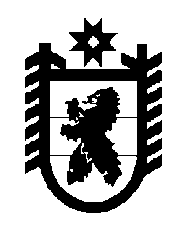 Российская Федерация Республика Карелия    УКАЗГЛАВЫ РЕСПУБЛИКИ КАРЕЛИЯО внесении изменений в Указ Главы Республики Карелия от 28 января 2011 года № 4 1. Внести в Указ Главы Республики Карелия от 28 января 2011 года № 4 «Об утверждении Административного регламента исполнения государственной функции по осуществлению на землях лесного фонда государственного лесного контроля и надзора» (Собрание законода-тельства Республики Карелия, 2011, № 1, ст.28; № 7, ст.1043) следующее изменение:в наименовании, преамбуле и пункте 1 слова «государственного лесного контроля и надзора» заменить словами «федерального государственного лесного надзора (лесной охраны)».2. Внести в Административный регламент исполнения государственной функции по осуществлению на землях лесного фонда государственного лесного контроля и надзора, утвержденный названным Указом Главы Республики Карелия  (далее – Административный регламент), следующие изменения:1) в наименовании слова «государственного лесного контроля и надзора» заменить словами «федерального государственного лесного надзора (лесной охраны)»;2) в разделе I:в пункте 1, в абзаце первом пункта 2 слова «государственного лесного контроля и надзора» заменить словами «федерального государственного лесного надзора (лесной охраны)»;абзацы шестой и седьмой пункта 2 признать утратившими силу; в пункте 3 слова «юридические лица и граждане» в соответствующем падеже заменить словами «органы государственной власти, органы местного самоуправления, юридические лица, их руководители и иные должностные лица, индивидуальные предприниматели, их уполномоченные представители и граждане»  в соответствующем падеже;пункт 4 дополнить абзацем третьим следующего содержания: «Проверки в отношении органов государственной власти, органов местного самоуправления проводятся в том же порядке, как проверки юридических лиц, и регламентируются данным Административным регламентом в части, не противоречащей законодательству Российской Федерации.»;в абзаце третьем пункта 6 слова «предписаний об устранении нарушений лесного законодательства» заменить словами «предписаний об устранении нарушений лесного законодательства и (или) о проведении мероприятий по предотвращению причинения вреда жизни, здоровью людей, вреда животным, растениям, окружающей среде, безопасности государства, имуществу физических и юридических лиц, государственному или муниципальному имуществу, предупреждению возникновения чрезвычайных ситуаций природного и техногенного характера и других мероприятий, предусмотренных федеральными законами»;3) в разделе II:в пункте 10 слова «устанавливается отдельно по каждому филиалу, представительству юридического лица» заменить словами «устанавли-вается отдельно по каждому филиалу, представительству, обособленному структурному подразделению юридического лица, при этом общий срок проведения проверки не может превышать шестьдесят рабочих дней»;в пункте 13 абзац второй исключить;пункт 14 изложить в следующей редакции: «14. Уполномоченным должностным лицам выдаются служебные удостоверения и форма установленного образца. Форма служебного удостоверения утверждается приказом Министерства (приложение № 1).»; пункт 15 изложить в следующей редакции: «15. Уполномоченные должностные лица при исполнении государственной функции имеют право:1) предотвращать нарушения лесного законодательства, в том числе совершаемые лицами, не осуществляющими использование лесов;2) осуществлять патрулирование лесов в соответствии с нормативами, установленными уполномоченным федеральным органом исполнительной власти;3) проверять у граждан документы, подтверждающие право осуществлять использование, охрану, защиту, воспроизводство лесов и лесоразведение;4) пресекать нарушения лесного законодательства, в том числе приостанавливать рубки лесных насаждений, осуществляемые лицами, не имеющими предусмотренных Лесным Кодексом Российской Федерации  документов;5) ограничивать и предотвращать доступ граждан, въезд транспортных средств на лесные участки в период действия ограничения или запрета на пребывание в лесах;6) осуществлять проверки соблюдения лесного законодательства;7) составлять по результатам проверок соблюдения лесного законодательства акты и предоставлять их для ознакомления гражданам, юридическим лицам и индивидуальным предпринимателям, осуществляющим использование, охрану, защиту, воспроизводство лесов и лесоразведение;8) давать обязательные для исполнения предписания об устранении выявленных в результате проверок соблюдения лесного законодательства нарушений и осуществлять контроль за исполнением указанных предписаний в установленные сроки;9) осуществлять в установленном порядке досмотр транспортных средств и при необходимости их задержание;10) уведомлять в письменной форме граждан, юридических лиц и индивидуальных предпринимателей, осуществляющих использование, охрану, защиту, воспроизводство лесов и лесоразведение, о результатах проверок соблюдения лесного законодательства и о выявленных нарушениях;11) предъявлять гражданам, юридическим лицам и индивидуальным предпринимателям, осуществляющим использование, охрану, защиту, воспроизводство лесов и лесоразведение, требования об устранении выявленных в результате проверок соблюдения лесного законодательства нарушений;12) предъявлять иски в суд, арбитражный суд в пределах своей компетенции;13) осуществлять в пределах своей компетенции производство по делам об административных правонарушениях;14) привлекать в установленном законодательством Российской Федерации порядке экспертов и экспертные организации к проведению мероприятий по контролю при проведении проверок юридических лиц, индивидуальных предпринимателей, а также к проведению мероприятий по контролю в лесах;15) задерживать в лесах граждан, нарушивших требования лесного законодательства, и доставлять указанных нарушителей в правоохранительные органы;16) изымать у граждан, нарушающих требования лесного законодательства, орудия совершения правонарушений, транспортные средства и соответствующие документы;17) осуществлять иные предусмотренные федеральными законами права.»;в пункте 17:слова «государственному лесному контролю и надзору» заменить словами «федеральному государственному лесному надзору (лесной охране)»;слова «такому контролю» заменить словами «такому надзору»;4) в разделе III:в подпункте 1 пункта 20 слова «ежегодного плана проверок» заменить словами «ежегодного плана проведения проверок»;в наименовании подраздела «Формирование ежегодного плана проверок» слово «ежегодного» исключить;в пункте 21 слова «на каждый год» исключить;в абзаце втором пункта 22 слова «проведения плановых» исключить;в абзаце первом пункта 23 слово «проведения» исключить;в подпункте 1 пункта 23 слова «юридических лиц, фамилии, имена, отчества индивидуальных предпринимателей, деятельность которых подлежит плановым проверкам» заменить словами «юридических лиц (их филиалов, представительств, обособленных структурных подразделений), фамилии, имена, отчества индивидуальных предпринимателей, деятельность которых подлежит плановым проверкам, места нахождения юридических лиц (их филиалов, представительств, обособленных структурных подразделений) или места жительства индивидуальных предпринимателей и места фактического осуществления ими своей деятельности»;в подпункте 3 пункта 23 слова «дата и сроки» заменить словами «дата начала и сроки»;в подпункте 4 пункта 23 слова «государственного контроля (надзора)» заменить словами «федерального государственного лесного надзора (лесной охраны)»;в абзаце первом пункта 24 слова «ежегодного плана проведения проверок» заменить словами «плана проверок»;в абзаце втором пункта 24:слова «Ежегодные планы проведения проверок» заменить словами «Планы проверок»;слова «государственного лесного контроля и надзора» заменить словами «федерального государственного лесного надзора (лесной охраны)»;слова «ежегодный план проведения проверок» заменить словами «план проверок»;в абзаце третьем пункта 24 слова «ежегодный план проведения проверок» заменить словами «план проверок»;в абзаце первом пункта 25 слова «ежегодный утвержденный план проведения проверок» заменить словами «утвержденный план проверок»;пункт 26 изложить в следующей редакции: «26. Юридическими фактами, являющимися основанием для проведения внеплановой проверки, являются: 1) истечение срока исполнения юридическим лицом, индивидуаль-ным предпринимателем ранее выданного предписания об устранении выявленного нарушения обязательных требований;2) поступление в органы федерального государственного лесного надзора (лесной охраны) обращений и заявлений граждан, юридических лиц, индивидуальных предпринимателей, информации от органов государственной власти, органов местного самоуправления, из средств массовой информации о следующих фактах:а) возникновение угрозы причинения вреда жизни, здоровью граждан, вреда животным, растениям, окружающей среде, объектам культурного наследия (памятникам истории и культуры) народов Российской Федерации, безопасности государства, а также угрозы чрезвычайных ситуаций природного и техногенного характера;б) причинение вреда жизни, здоровью граждан, вреда животным, растениям, окружающей среде, объектам культурного наследия (памятникам истории и культуры) народов Российской Федерации, безопасности государства, а также возникновение чрезвычайных ситуаций природного и техногенного характера;в) нарушение прав потребителей (в случае обращения граждан, права которых нарушены);3) распоряжение руководителя органа федерального государствен-ного лесного надзора (лесной охраны), изданное в соответствии с поручениями Президента Российской Федерации, Правительства Российской Федерации и на основании требования прокурора о проведении внеплановой проверки в рамках надзора за исполнением законов по поступившим в органы прокуратуры материалам и обращениям.»;в пункте 27:слова «полученная от органов государственной власти, органов местного самоуправления, юридических лиц и граждан, а также из средств массовой  информации, подтверждаемая документами и иными доказательствами (конкретными фактами), свидетельствующая о наличии признаков нарушения лесного законодательства, причинения вреда или возникновения угрозы причинения вреда лесам» заменить словами «указанная в подпункте 2 пункта 26 Административного регламента»;слова «государственного лесного контроля и надзора» заменить словами «федерального государственного лесного надзора (лесной охраны)»;в пункте 28 слова «свидетельствующих о наличии признаков нарушения лесного законодательства, причинения вреда или возникновения угрозы причинения вреда лесам» заменить словами «указанных в подпункте 2 пункта 26 Административного регламента»;в пункте 29 слова «государственного лесного контроля и надзора» заменить словами «федерального государственного лесного надзора (лесной охраны)»;в абзаце первом пункта 30:слова «направление государственного лесного контроля и надзора» заменить словами «направление федерального государственного лесного надзора (лесной охраны)»;слова «отдела государственного лесного контроля и надзора» заменить словами «отдела федерального государственного лесного и пожарного надзора»;в абзаце втором пункта 31 слова «государственного лесного контроля и надзора» заменить словами «федерального государственного лесного надзора (лесной охраны)»;в пункте 32 слова «от органов государственной власти, органов местного самоуправления, юридических лиц и граждан, а также из средств массовой  информации, подтверждаемой документами и иными доказательствами (конкретными фактами), свидетельствующей о наличии признаков нарушения лесного законодательства, причинения вреда или возникновения    угрозы     причинения     вреда   лесам»    заменить   словами «, указанной в абзацах втором, третьем подпункта 2 пункта 26 Административного регламента»;в пунктах 33, 34 слова «государственного лесного контроля и надзора» заменить словами «федерального государственного лесного надзора (лесной охраны)»;в пункте 35 слова «от органов государственной власти, органов местного самоуправления, юридических лиц и граждан, а также из средств массовой  информации, подтверждаемой документами и иными доказательствами (конкретными фактами), свидетельствующей о наличии признаков нарушения лесного законодательства, причинения вреда или возникновения    угрозы     причинения     вреда   лесам»    заменить   словами «, указанной в подпункте 2 пункта 26 Административного регламента»;в пункте 38 слова «государственного лесного контроля и надзора» заменить словами «федерального государственного лесного надзора (лесной охраны)»;в пункте 40 слова «государственного контроля (надзора)» заменить словами «федерального государственного лесного надзора (лесной охраны)»;в пункте 41 слова «государственного лесного контроля и надзора» заменить словами «федерального государственного лесного надзора (лесной охраны)»;в пункте 43 слова «государственного контроля (надзора)» заменить словами «федерального государственного лесного надзора (лесной охраны)»;в подпункте 2 пункта 48 слова «по контролю» заменить словами «по надзору»;в пункте 49:слова «государственного лесного контроля и надзора» заменить словами «федерального государственного лесного надзора (лесной охраны)»;слова «по контролю» заменить словами «по надзору»;в пункте 52 слово «контролю» заменить словом «надзору»;в абзаце втором пункта 54 слова «органов муниципального» заменить словами «органами муниципального»;в пункте 56 слова «по контролю» заменить словами «по надзору»;в пункте 59 слова «государственного лесного контроля и надзора» заменить словами «федерального государственного лесного надзора (лесной охраны)»;в пункте 62 слова «государственного контроля (надзора)» заменить словами «федерального государственного лесного надзора (лесной охраны)»;в пункте 67 слова «по контролю» заменить словами «по надзору»;5) в разделе IV:  в абзаце третьем пункта 68 слова «государственного лесного контроля и надзора» заменить словами «федерального государственного лесного надзора (лесной охраны)»;в абзаце четвертом пункта 68 слова «государственного лесного контроля и пожарного надзора» заменить словами «федерального государственного лесного и пожарного надзора»;в абзаце втором пункта 71, пунктах 72, 73 слова «государственного лесного контроля и надзора» заменить словами «федерального государственного лесного надзора (лесной охраны)»;6) в разделе V:в пункте 83 слова «о чем  сообщается гражданину» заменить словами «о чем в течение семи дней со дня регистрации обращения сообщается гражданину»;в абзаце втором пункта 84 слова «в котором обжалуется судебное решение, возвращается гражданину» заменить словами «в котором обжалуется судебное решение, в течение семи дней со дня регистрации обращения возвращается гражданину»;в пункте 91 слова «тел.: (814-2) 78-47-74, факс: (814-2) 76-75-90» заменить словами «тел.: (8142) 796-701, факс: (8142) 796-742»;7) в приложении № 1 к Административному регламенту:на образце лицевого разворота удостоверения государственного лесного инспектора слова «Республика Карелия» поместить под словами «Государственный герб Республики Карелия», слова «Государственный лесной контроль и надзор» заменить словами «Федеральный государственный лесной надзор (лесная охрана)»;на образце внутреннего разворота удостоверения государственного лесного инспектора слова «Государственный лесной контроль и надзор» заменить словами «Федеральный государственный лесной надзор (лесная охрана)»;8) в приложении № 2 к Административному регламенту:слова «государственного лесного контроля и надзора» заменить словами «федерального государственного лесного надзора (лесной охраны)»; слова «получения информации от органов государственной власти, органов местного самоуправления, юридических лиц и граждан, а также из средств массовой  информации, подтверждаемой документами и иными доказательствами (конкретными фактами), свидетельствующей о наличии признаков нарушения лесного законодательства, причинения вреда или возникновения угрозы причинения вреда лесам» заменить словами «получения информации, указанной в подпункте 2 пункта 26 настоящего Административного регламента»;  слова «поручения Президента Российской Федерации, Прави-тельства Российской Федерации» заменить словами «поручения Президента Российской Федерации, Правительства Российской Федерации и на основании требования прокурора о проведении внеплановой проверки в рамках надзора за исполнением законов по поступившим в органы прокуратуры материалам и обращениям»; слова «об устранении выявленных нарушений» исключить;9) в приложениях № 7, № 7а к Административному регламенту:слова «об устранении нарушений лесного законодательства» заменить словами «об устранении нарушений лесного законодательства и (или) о проведении мероприятий по предотвращению причинения вреда жизни, здоровью людей, вреда животным, растениям, окружающей среде, безопасности государства, имуществу физических и юридических лиц, государственному или муниципальному имуществу, предупреждению возникновения чрезвычайных ситуаций природного и техногенного характера и других мероприятий, предусмотренных федеральными законами»; слова «фамилия, имя, отчество (в случае если имеется), должность руководителя, иного должностного лица или уполномоченного представителя юридического лица, индивидуального предпринимателя (гражданина), его уполномоченного представителя» заменить словами «наименование юридического лица, фамилия, имя, отчество (в случае если имеется), должность руководителя, иного должностного лица или уполномоченного представителя юридического лица, индивидуального предпринимателя (гражданина), его уполномоченного представителя».          ГлаваРеспублики  Карелия                                                                   А.В. Нелидовг. Петрозаводск19 ноября 2011 года № 97 